印尼語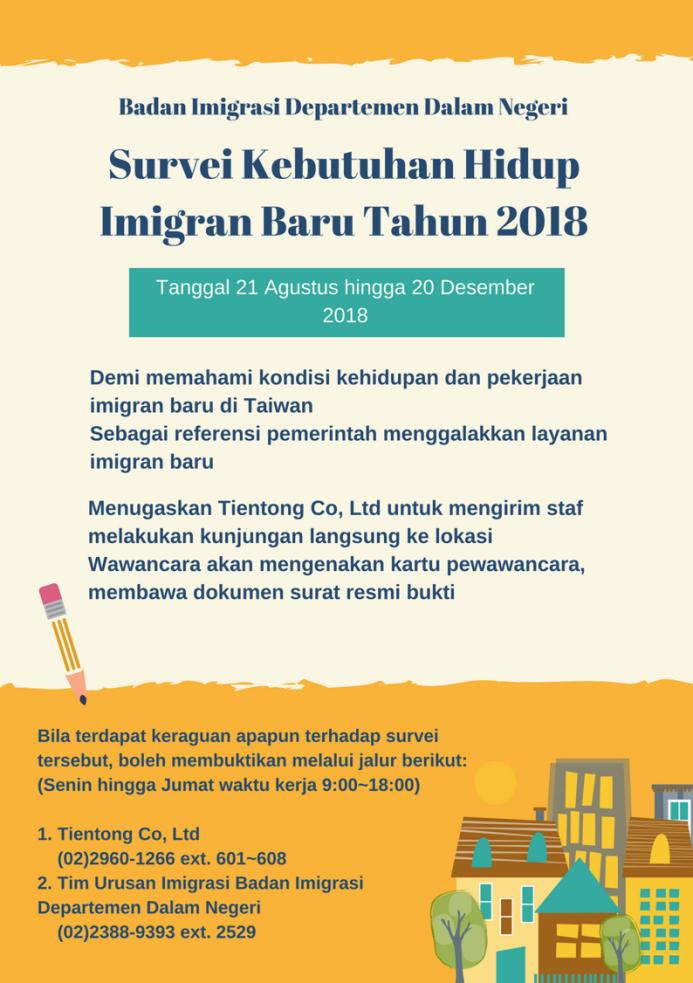 柬埔寨語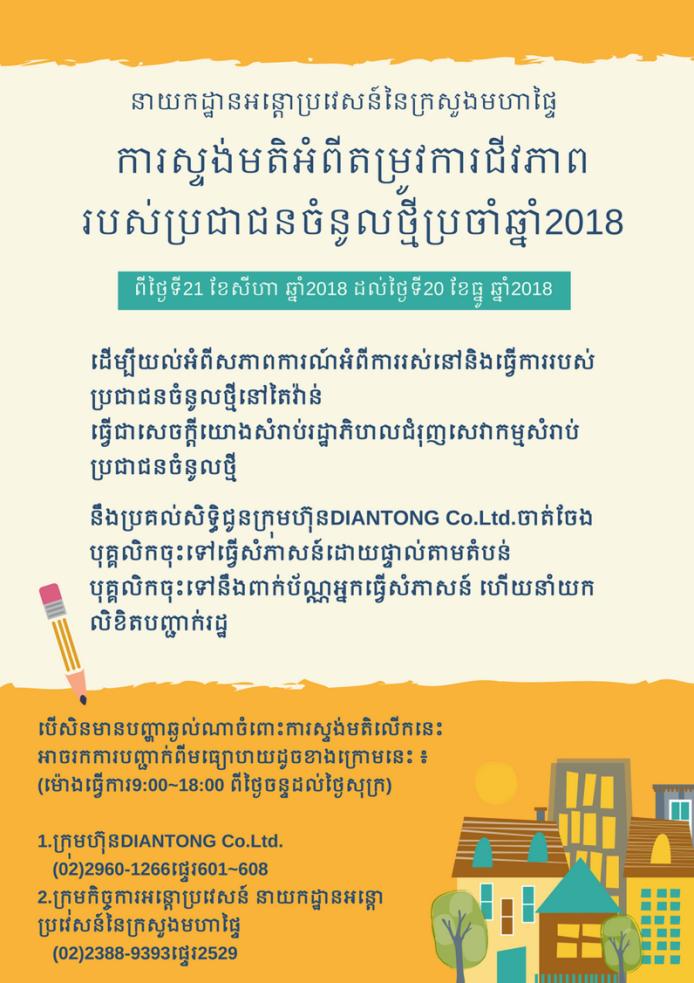 英語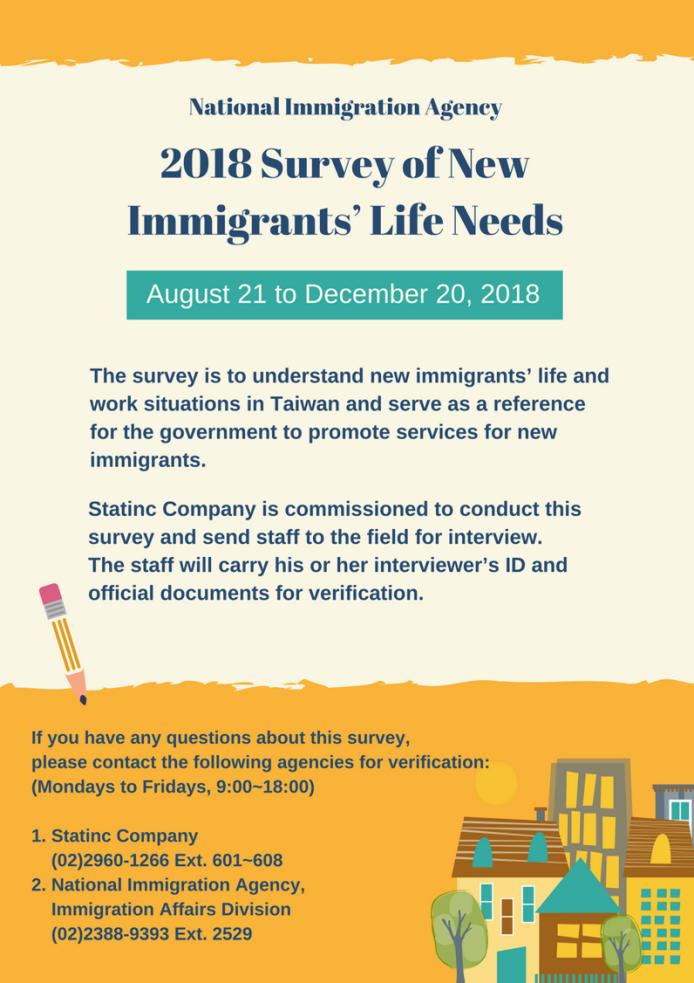 泰語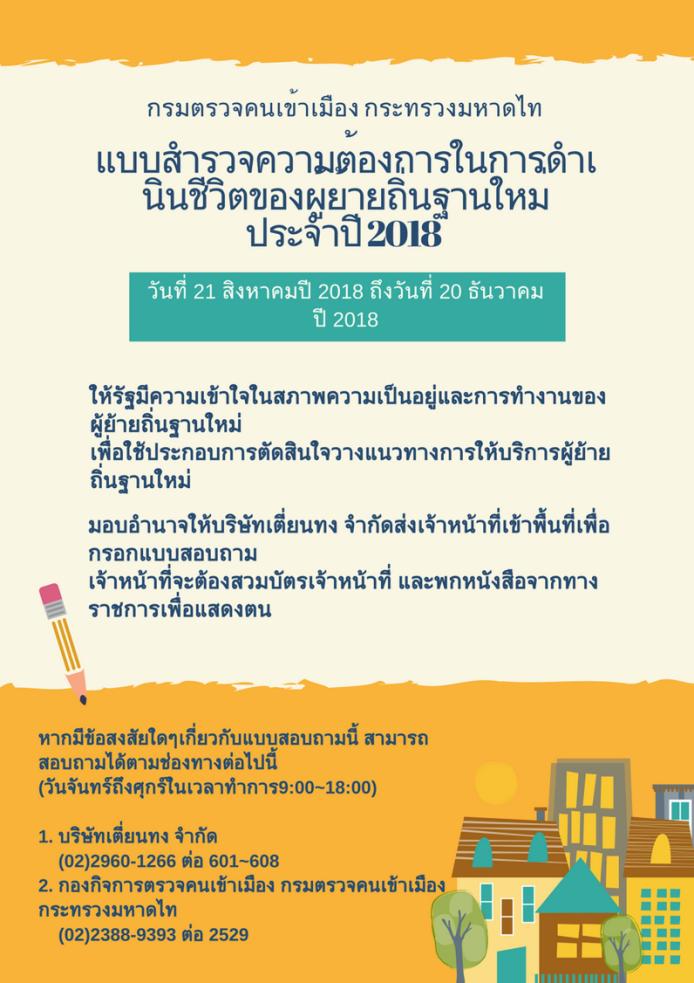 越南語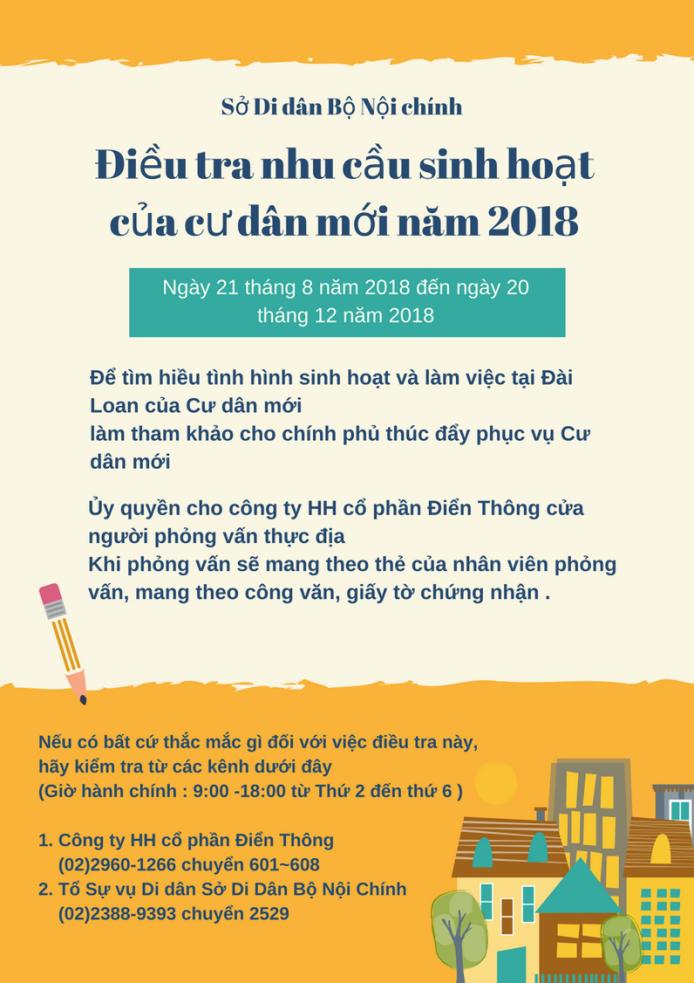 緬甸語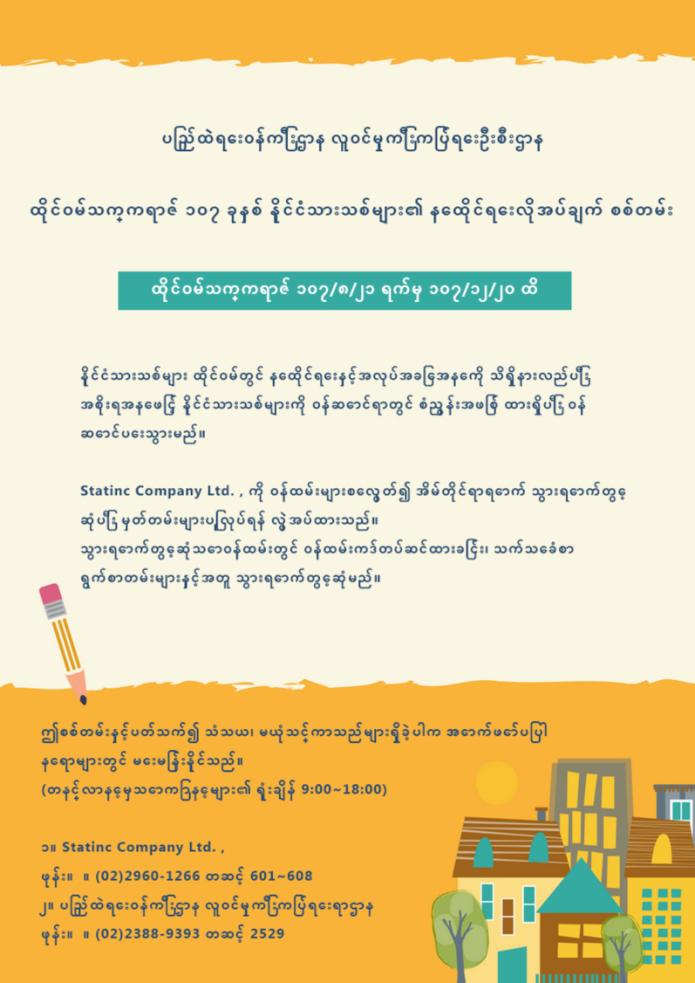 